PREDSEDA NÁRODNEJ RADY SLOVENSKEJ REPUBLIKYČíslo: CRD-1818/2016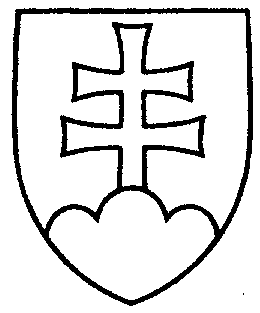 305ROZHODNUTIEPREDSEDU NÁRODNEJ RADY SLOVENSKEJ REPUBLIKYz 2. novembra 2016o ospravedlnení neúčasti poslancov na 10. schôdzi Národnej rady Slovenskej republiky za mesiac
október 2016Na základe písomných žiadostí poslancov Národnej rady Slovenskej republiky
o ospravedlnenie ich neúčasti na 10. schôdzi Národnej rady Slovenskej republiky za mesiac
október 2016, po posúdení dôvodov neúčasti poslancov na rokovacích dňoch uvedenej schôdze Národnej rady Slovenskej republiky na základe vyjadrení predsedov poslaneckých klubovv súlade s § 63 ods.  5 zákona Národnej rady Slovenskej republiky 
č. 350/1996 Z. z. o rokovacom poriadku Národnej rady Slovenskej republiky v znení neskorších predpisovo s p r a v e d l ň u j e mneúčasť poslancov Národnej rady Slovenskej republiky na 10. schôdzi Národnej rady Slovenskej republiky za mesiac október 2016ADAMČÍK  Eduard		(MOST–HÍD)	dňa 21. 10. 2016ANTOŠOVÁ  Eva		(SNS)	dňa 14. 10. 2016BEBLAVÝ  Miroslav		  -	v dňoch 11., 19. a 20. 10. 2016BURIAN  Jozef		(SMER–SD)	dňa 27. 10. 2016 CSÉFALVAYOVÁ  Katarína	(MOST–HÍD)	v dňoch 25. - 27. 10. 2016)ČÍŽ  Miroslav		(SMER–SD)	dňa 14. 10. 2016 FECKO  Martin		(OĽANO–NOVA)	v dňoch 14., 25. - 27. 10. 2016FEDOR  Martin		(MOST–HÍD)	dňa 25. 10. 2016 (dopol. časť rok. dňa)GABORČÁKOVÁ  Soňa		(OĽANO–NOVA)	v dňoch 11. a 14. 10. 2016GALIS  Dušan		(SMER–SD)	dňa 14. 10. 2016 GÁL  Gábor		(MOST–HÍD)	dňa 19. 10. 2016GOGA  Pavol		(SMER–SD)	dňa 14. 10. 2016 CHOMA  Igor		(SMER–SD)	dňa 27. 10. 2016 KOTLEBA  Marian	(ĽS Naše Slovensko)	dňa 14. 10. 2016 (odpol. časť rok. dňa)KRAJČÍ  Marek		(OĽANO–NOVA)	v dňoch 19. - 21. 10. 2016KRIŠTÚFKOVÁ  Petra		(SME RODINA)	v dňoch 26. a 27. 10. 2016LUKÁČ  Jozef		(OĽANO–NOVA)	dňa 14. 10. 2016MACHÁČKOVÁ  Katarína		  -	v dňoch 11., 12. a 26. 10. 2016MATOVIČ  Igor		(OĽANO–NOVA)	dňa 14. 10. 2016MAZUREK  Milan	(ĽS Naše Slovensko)    dňa 21. 10. 2016MORA  Ján		(ĽS Naše Slovensko)	dňa 27. 10. 2016NEHÉZOVÁ  Jana	(ĽS Naše Slovensko)    dňoch 19. - 27. 10. 2016PAŠKA  Jaroslav		(SNS)	v dňoch 20. a 21. 10. 2016PETRÍK  Simona		  -	v dňoch 11. - 13. 10. 2016POLIAČIK  Martin		(SaS)	v dňoch 11. - 14. 10. 2016RAŠI  Richard		(SMER–SD)	v dňoch 20. a 21. 10. 2016SCHLOSÁR  Rastislav		(ĽS Naše Slovensko)	dňa 14. 10. 2016 (odpol. časť rok. dňa)ŠTARCHOŇ  Peter		(SME RODINA)	dňa 27. 10. 2016UHRÍK  Milan	(ĽS Naše Slovensko)    dňa 21. 10. 2016VAĽOVÁ  Jana		(SMER–SD)	v dňoch 25. - 27. 10. 2016VISKUPIČ  Jozef		(OĽANO–NOVA)	dňa 12. 10. 2016VöRöS  Péter		(MOST–HÍD)	dňa 14. 10. 2016ZELNÍK  Štefan		(SNS)	v dňoch 25. - 27. 10. 2016Andrej   D a n k o   v. r.